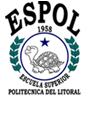 ESCUELA SUPERIOR POLITECNICA DEL LITORALFACULTAD DE INGENIERIA EN ELECTRICIDAD Y COMPUTACIONTRABAJO DE GRADUACION“ REVISION DE LA TECNOLOGIA CELULAR CDPD (PAQUETE DE DATOS DIGITALES CELULARES)  Y APLICACIÓN EN LA LOCALIZACION AUTOMATICA DE VEHICULOS (AVL) DE TRANSPORTE TERRESTRE EN LA RUTA GUAYAQUIL-MACHALA ”PREVIO A LA OBTENCION DE LOS TITULOS DE INGENIERO EN ELECTRICIDAD ESPECIALIZACION ELECTRONICA  PRESENTADO POR:JORGE POLO BAYASGUIDO SANCHEZ YUMBLAE INGENIERO EN ELECTRONICA   Y TELECOMUNICACIONESPRESENTADO POR:JHOE CUVI CABRERA GUAYAQUIL- ECUADOR2003AGRADECIMIENTOSEs un placer expresar nuestro agradecimiento al consejo que se recibió de varias personas durante la preparación de esta Tesis . Muchos compañeros ayudaron a corregir. Deseamos hacer  mención especial de Carlos Arévalo , Julián Asínc Francisco Novillo , Henry Ponce, Andrés  Areas , Margarita Domínguez y. Agradezco a los profesores Ludmila Gorenkova , Juan del Pozo por sus muchos comentarios útiles y al profesor Washington Medina por su ayuda en el seguimiento y  preparación de la Tesis . Expreso mi agradecimiento también a las empresas Pulsar , Wackenhut , BELLSOUTH, PORTA , Autotrack , Hunter , Cifa , Pullman , Rutas Orenses , Puyango , El Oro , Ochoa y Álvarez en aceptar las cartas dirigidas por la Facultad de Eléctrica y darnos  a conocer sus instalaciones y equipos.	Finalmente , tenemos  una deuda de gratitud con nuestras Familias por su paciencia y comprensión.DEDICATORIAA NUESTROS QUERIDOS PADRES Y HERMANOS.Jorge Carlos  Polo Bayas                                                          Guido Sánchez Yumbla.Jhoe Cuvi CabreraDECLARACIÓN EXPRESALa responsabilidad por los hechos , ideas y doctrinas expresados en este trabajo corresponden exclusivamente y el patrimonio intelectual de la misma a la ESPOL reglamentos de Exámenes y Títulos profesionales de la ESPOL.Jorge Carlos  Polo Bayas                                                          Guido Sánchez Yumbla.Jhoe Cuvi CabreraTRIBUNAL DE GRADO          SUB-DECANO			          		                  DIRECTOR ING. NORMAN CHOOTONG 			                 ING. WASHINGTON MEDINAING(a). LUDMILA GORENKOVA			ING. JUAN DEL POZORESUMENEl estudio de esta Tesis se la puede dividir en dos partes:Revisión de  los conceptos de las redes celulares D- AMPS (Sistema Avanzado de Telefonía Móvil) y CDPD (Paquete de Datos Digitales Celulares). Prueba de localización automática vehicular en la Ciudad de Guayaquil y un estudio de mercado para dotar de AVL (Localización Automática de Vehículos) a la Ruta Guayaquil- Machala escogida  por el alto índice de secuestros y robos.El estudio de estas dos áreas , a su vez , requiere que los estudiantes estén familiarizados con los conceptos básicos de comunicación inalámbrica, sistemas de transmisión  y evaluación de proyectos. En la segunda parte a fin de establecer una comunicación entre el móvil y el centro de control de las flotas se tomo en cuenta la tecnología de transmisión inalámbrica CDPD que funcionará hasta el 2008 por parte de las operadoras de telefonía celular Bell South y Porta  celular.EL capitulo 1 , habla de todos los conceptos importantes de la Teoría de la  Red Celular , las Generaciones de Telefonía Celular y Tecnologías de Transmisión Celular.